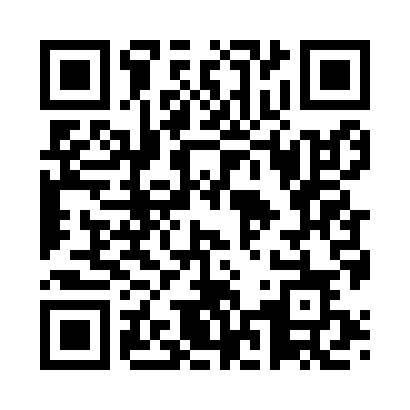 Prayer times for Amaro, ItalyWed 1 May 2024 - Fri 31 May 2024High Latitude Method: Angle Based RulePrayer Calculation Method: Muslim World LeagueAsar Calculation Method: HanafiPrayer times provided by https://www.salahtimes.comDateDayFajrSunriseDhuhrAsrMaghribIsha1Wed3:515:531:056:068:1710:122Thu3:485:521:056:078:1810:143Fri3:465:501:046:088:2010:164Sat3:435:491:046:098:2110:185Sun3:415:471:046:098:2210:206Mon3:395:461:046:108:2310:227Tue3:365:441:046:118:2510:248Wed3:345:431:046:128:2610:269Thu3:325:411:046:138:2710:2810Fri3:295:401:046:138:2910:3011Sat3:275:391:046:148:3010:3312Sun3:255:381:046:158:3110:3513Mon3:225:361:046:168:3210:3714Tue3:205:351:046:168:3410:3915Wed3:185:341:046:178:3510:4116Thu3:165:331:046:188:3610:4317Fri3:135:321:046:188:3710:4518Sat3:115:301:046:198:3810:4719Sun3:095:291:046:208:3910:4920Mon3:075:281:046:208:4110:5221Tue3:055:271:046:218:4210:5422Wed3:035:261:046:228:4310:5623Thu3:015:251:046:228:4410:5824Fri2:595:251:056:238:4511:0025Sat2:575:241:056:248:4611:0226Sun2:555:231:056:248:4711:0427Mon2:535:221:056:258:4811:0628Tue2:515:211:056:258:4911:0829Wed2:495:211:056:268:5011:0930Thu2:475:201:056:278:5111:1131Fri2:475:191:056:278:5211:13